Российская Федерация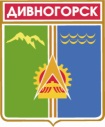 Администрация города ДивногорскаКрасноярского краяП О С Т А Н О В Л Е Н И Е 05.11. 2015	                                    г. Дивногорск	  	           	                   169п  Об утверждении Плана действий по ликвидации последствий аварийных ситуаций на системах теплоснабжения с применением электронного моделирования аварийных  ситуаций, Порядка мониторинга состояния системы теплоснабжения муниципального образования город Дивногорск, Механизма оперативно-диспетчерского управления  в системе теплоснабжения муниципального образования город Дивногорск.В целях обеспечения надежного теплоснабжения потребителей на территории  муниципального образования город Дивногорск, в соответствии со статьей 6 Федерального закона от 27 июля 2010 года № 190-ФЗ «О теплоснабжении» и приказа Министерства энергетики Российской Федерации от 12 марта 2013 года № 103 «Об утверждении правил оценки готовности к отопительному периоду», руководствуясь статьей 43 Устава города Дивногорска, ПОСТАНОВЛЯЮ:          1. Утвердить План действий по ликвидации последствий аварийных ситуаций на системах теплоснабжения с применением электронного моделирования аварийных  ситуаций (приложение №1).2. Утвердить  Порядок мониторинга состояния системы теплоснабжения муниципального образования город Дивногорск (приложение №2).3.Утвердить Механизм оперативно-диспетчерского управления  в системе теплоснабжения муниципального образования город Дивногорск (приложение № 3).4. Контроль за исполнением настоящего постановления возложить на заместителя Главы города Урупаху В.И.5. Настоящее постановление опубликовать в средствах массовой информации и разместить на официальном сайте администрации города Дивногорска в информационно-телекоммуникационной сети «Интернет»          Глава города                                                     					   Е.Е. ОльПриложение № 1 к постановлению администрации  города Дивногорска от 05.11. 2015 № 169пПландействий по ликвидации последствий аварийных ситуаций на системах          теплоснабжения с применением электронного моделирования аварийных ситуаций1.Общие положения.1.1. План действий по ликвидации последствий аварийных ситуаций на системах теплоснабжения с применением электронного моделирования аварийных ситуаций (далее – План) разработан в целях координации деятельности должностных лиц администрации муниципального образования город Дивногорск,  ресурсоснабжающих организаций, управляющих компаний, товариществ собственников жилья,  потребителей тепловой энергии при решении вопросов, связанных с ликвидацией последствий аварийных ситуаций на системах теплоснабжения муниципального образования город Дивногорск.1.2. В настоящем плане под аварийной ситуацией понимаются технологические нарушения на объекте теплоснабжения и (или) теплопотребляющей установке, приведшие к разрушению или повреждению сооружений и (или) технических устройств (оборудования) объекта теплоснабжения и (или) теплопотребляющей установки, неконтролируемому взрыву и (или) выбросу опасных веществ, отклонению от установленного технологического режима работы объектов теплоснабжения и (или) теплопотребляющих установок, полному или частичному ограничению режима потребления тепловой энергии (мощности).1.3. К перечню возможных последствий аварийных ситуаций на тепловых сетях и источниках тепловой энергии относятся:- кратковременное нарушение теплоснабжения населения, объектов социальной сферы;- полное ограничение режима потребления тепловой энергии для населения, объектов социальной сферы;- причинение вреда третьим лицам;- разрушение объектов теплоснабжения (котлов, тепловых сетей, котельных).1.4. Основной задачей администрации города Дивногорск является обеспечение устойчивого теплоснабжения потребителей, поддержание необходимых параметров энергоносителей и обеспечение нормального температурного режима в зданиях.1.5. Обязанности теплоснабжающих организаций:- иметь круглосуточно работающие аварийно-диспетчерские службы (далее – АДС) или заключить договоры с соответствующими организациями;- иметь утвержденные инструкции с разработанным оперативным планом действий при технологических нарушениях, ограничениях и отключениях потребителей при временном недостатке энергоресурсов или топлива;- при получении информации о технологических нарушениях на инженерно-технических сетях или нарушениях установленных режимов энергосбережения обеспечивать выезд на место своих представителей;- производить работы по ликвидации аварии на обслуживаемых инженерных сетях в минимально установленные сроки;- принимать меры по охране опасных зон (место аварии необходимо оградить, обозначить знаком и  обеспечить постоянное наблюдение в целях предупреждения случайного попадания пешеходов и транспортных средств в опасную зону);- для освобождения  аварийных зон от автотранспорта информировать отделение Отдел полиции № 13 МУ МВД России «Красноярское»;- доводить до диспетчера отдела ЕДДС Муниципального казенного учреждения «Городское хозяйство» города Дивногорска (далее - ЕДДС), главного специалиста отдела ГО и ЧС администрации города Дивногорска информацию о прекращении или ограничении подачи теплоносителя, длительности отключения с указанием причин, принимаемых мерах и сроках устранения.1.6.Ответственность за предоставление коммунальных услуг устанавливается в соответствии с федеральным и краевым законодательством.1.7. Взаимоотношения теплоснабжающих организаций с исполнителями коммунальных услуг и потребителями определяются заключенными между ними договорами и действующим федеральным и краевым законодательством. Ответственность исполнителей коммунальных услуг, потребителей и теплоснабжающей организации определяется балансовой принадлежностью инженерных сетей и фиксируется в акте, прилагаемом к договору разграничения балансовой принадлежности инженерных сетей и эксплуатационной ответственности сторон.1.8. Исполнители коммунальных услуг и потребители должны обеспечивать:- своевременное и качественное техническое обслуживание и ремонт теплопотребляющих систем, а также разработку и выполнение, согласно договору на пользование тепловой энергией, графиков ограничения и отключения теплопотребляющих установок при временном недостатке тепловой мощности или топлива на источниках теплоснабжения;- допуск работников специализированных организаций, с которыми заключены договоры на техническое обслуживание и ремонт теплопотребляющих систем, на объекты в любое время суток.2.    Цели и задачи2.1.  Целью Плана является:- повышение эффективности, устойчивости и надежности функционирования объектов социальной сферы;- мобилизация усилий по ликвидации технологических нарушений и аварийных ситуаций на объектах жилищно-коммунального назначения; - снижение до приемлемого уровня технологических нарушений и аварийных ситуаций на объектах жилищно-коммунального назначения;- минимизация последствий возникновения технологических нарушений  и аварийных ситуаций на объектах жилищно-коммунального назначения.2.2.  Задачами Плана является:- приведение в готовность оперативных штабов по ликвидации аварийных ситуаций на объектах жилищно-коммунального назначения, концентрация необходимых сил и средств;- организация работ по локализации и ликвидации аварийных ситуаций;- обеспечение работ по локализации и ликвидации аварийных ситуаций материально-техническими ресурсами;- обеспечение устойчивого функционирования объектов жизнеобеспечения населения, социальной и культурной сферы в ходе возникновения и ликвидации аварийной ситуации.Характеристика системы теплоснабжения муниципального образования город ДивногорскВозможная обстановка при стихийных бедствиях:1.   Ураганы, смерчи, бури, сильные ветры.При скорости ветра 30 м/с и более возможны повреждения (разрушения) линий электропередач, линий связи, выход из строя систем жизнеобеспечения населения, ветровал деревьев. При этом здания получат среднюю степень разрушения, в том числе кровли, оконных и дверных заполнений.2.   Сильные морозы. При сильных морозах возможны выход из строя систем теплоснабжения и водоснабжения населения.3.   Сильные снегопады и метели.При сильных снегопадах и метелях продолжительностью 2 часа, скорости ветра 15 м/с и более возможны снежные заносы, налипание снега на проводах, обрывы линий связи и электропередач, выход из строя систем жизнеобеспечения населения, проломы и обрушения кровли зданий и сооружений.4.   Обледенение и гололед.       При гололедных отложениях толщиной  и более возможны порывы линий связи и электропередач, увеличение числа автомобильных аварий, нарушение автомобильного движения, выход из строя систем жизнеобеспечения населения. Риски возникновения аварий,  масштабы и последствия3. Организация работ3.1. Организация управления ликвидацией аварий на теплопроизводящих объектах и тепловых сетях.Координацию работ по ликвидации аварии на муниципальном уровне осуществляет комиссия по предупреждению и ликвидации чрезвычайных ситуаций и обеспечению пожарной безопасности муниципального образования город Дивногорск, на объектовом уровне – руководитель организации, осуществляющей эксплуатацию объекта.Органами повседневного управления территориальной подсистемы являются:на муниципальном уровне - ЕДДС по вопросам сбора, обработки и обмена информации, оперативного реагирования и координации совместных действий АДС организаций, расположенных на территории муниципального образования, оперативного управления силами и средствами аварийно-спасательных и других сил постоянной готовности в условиях чрезвычайной ситуации (далее - ЧС). на объектовом уровне – дежурный.Размещение органов повседневного управления осуществляется на стационарных пунктах управления, оснащаемых техническими средствами управления, средствами связи, оповещения и жизнеобеспечения, поддерживаемых в состоянии постоянной готовности к использованию.3.2. Силы и средства для ликвидации аварий тепло-производящих объектов и тепловых сетей.В режиме повседневной деятельности на объектах теплоснабжения осуществляется дежурство 6 специалистов, из них по нижней застройке – 2 оператора, 1 диспетчер, 1 водитель, по верхней застройке – 1 диспетчер, 1 водитель. Время готовности к работам по ликвидации аварии- 45 мин.Для ликвидации аварий создаются и используются:- Резервы финансовых и материальных ресурсов администрации  муниципального образования город Дивногорск;- Резервы финансовых материальных ресурсов организаций.Объемы резервов финансовых ресурсов (резервных фондов) определяются ежегодно и утверждаются нормативным правовым актом и должны обеспечивать проведение аварийно-восстановительных работ в нормативные сроки.3.3. Порядок действий по ликвидации аварий на теплопроизводящих объектах и тепловых сетях.О причинах аварии, масштабах и возможных последствиях, планируемых сроках ремонтно-восстановительных работ, привлекаемых силах и средствах руководитель работ информирует диспетчера ЕДДС не позднее 20 минут с момента происшествия, ЧС, администрацию города Дивногорска. О сложившейся обстановке население информируется администрацией  города Дивногорска через местную систему оповещения и информирования, а также посредством размещения информации на официальном сайте администрации.В случае необходимости привлечения дополнительных сил и средств к работам, руководитель работ докладывает Главе города, председателю комиссии по предупреждению и ликвидации чрезвычайных ситуаций и обеспечению пожарной безопасности, диспетчеру ЕДДС.При угрозе возникновения чрезвычайной ситуации в результате аварии (аварийном отключении коммунально-технических систем жизнеобеспечения населения в жилых кварталах на сутки и более, а также в условиях критически низких температур окружающего воздуха) работы координирует комиссия по предупреждению и ликвидации чрезвычайных ситуаций и обеспечению пожарной безопасности.Приложение к Плану действий по ликвидации последствий аварийных ситуаций на системах теплоснабжения с применением электронного моделирования аварийных ситуацийПорядокдействий муниципального звена территориальной подсистемы единой государственной системы предупреждения и ликвидации чрезвычайных ситуаций при аварийном отключении коммунально-технических систем жизнеобеспечения  населения в жилых кварталах на сутки и более (в условиях критически низких температур окружающего воздуха)Приложение № 2 к постановлению администрации  города Дивногорска от «___» ____ 2015 № ___Порядокмониторинга состояния системы теплоснабжения муниципального образования город Дивногорск1. Настоящий Порядок определяет механизм взаимодействия администрации города Дивногорска, теплоснабжающих и теплосетевых организаций при создании и функционировании системы мониторинга состояния систем теплоснабжения на территории муниципального образования.Система мониторинга состояния системы теплоснабжения муниципального образования город Дивногорск – это комплексная система наблюдений, оценки и прогноза состояния тепловых сетей, оборудования котельных (далее – система мониторинга).Целями создания и функционирования системы мониторинга теплоснабжения являются повышение надежности и безопасности систем теплоснабжения, снижение затрат на проведение аварийно-восстановительных работ посредством реализации мероприятий по предупреждению, предотвращению, выявлению и ликвидации аварийных ситуаций.2. Основными задачами системы мониторинга являются:- сбор, обработка и анализ данных о состоянии объектов теплоснабжения, статистических данных об аварийности на системах теплоснабжения и проводимых на них ремонтных работах;- оптимизация процесса составления планов проведения ремонтных работ на объектах теплоснабжения;- эффективное планирование выделения финансовых средств на содержание и проведения ремонтных работ на объектах теплоснабжения.3. Функционирование системы мониторинга осуществляется на объектовом и территориальном (муниципальном) уровнях.На объектовом уровне организационно-методическое руководство и координацию деятельности системы мониторинга осуществляют организации, эксплуатирующие объекты теплоснабжения.На территориальном (муниципальном) уровне организационно-методическое руководство и координацию деятельности системы мониторинга осуществляет администрация города Дивногорска.4. Система мониторинга включает в себя:- сбор данных;- хранение, обработку и представление данных;- анализ и выдачу информации для принятия решения.4.1. Сбор данных.Система сбора данных мониторинга за состоянием объектов теплоснабжения объединяет в себе все существующие методы наблюдения за тепловыми сетями, за оборудованием отопительных котельных на территории муниципального образования. В систему сбора данных вносятся данные по проведенным ремонтам и сведения, накапливаемые эксплуатационным персоналом.Собирается следующая информация:- паспортная база данных технологического оборудования и прокладки (строительства) тепловых сетей;- расположение смежных коммуникаций в 5-ти метровой зоне вдоль проложенных теплосетей, схема дренажных и канализационных сетей;- исполнительная документация (аксонометрические, принципиальные схемы теплопроводов, ЦТП, котельных);- данные о проведенных ремонтных работах на объектах теплоснабжения;- данные о вводе в эксплуатацию законченных строительством, расширением, реконструкцией, техническим перевооружением объектов теплоснабжения;- реестр учета аварийных ситуаций, возникающих на объектах теплоснабжения, с указанием наименования объекта, адреса объекта, причин, приведших к возникновению аварийной ситуации, мер, принятых по ликвидации аварийной ситуации, а также при отключении потребителей от теплоснабжения: период отключения и перечень отключенных потребителей;- данные о грунтах в зоне проложенных теплосетей.Сбор данных организуется на бумажных носителях и в электронном виде в организациях, осуществляющих эксплуатацию объектов теплоснабжения.4.2. Хранение, обработка и представление данных.Материалы мониторинга обрабатываются и хранятся в администрации города  Дивногорска, а также в теплоснабжающих и теплосетевых организациях в электронном и бумажном виде не менее пяти лет. Информация из собранной базы данных мониторинга по запросу может быть предоставлена заинтересованным лицам.4.3. Анализ и выдача информации для принятия решения.Система анализа и выдачи информации о состоянии объектов теплоснабжения направлена на решение задачи оптимизации планов ремонта, исходя из заданного объема финансирования на основе отбора самых ненадежных объектов, имеющих повреждения.Анализ данных производится специалистами теплоснабжающих и теплосетевых организаций, а также специалистами администрации города Дивногорска в части возложенных полномочий с последующим хранением базы данных. На основе анализа базы данных принимаются соответствующие решения.Основным источником информации для статистической обработки данных являются результаты опрессовки в ремонтный период, которая применяется как основной метод диагностики и планирования ремонтов и перекладок тепловых сетей.Данные мониторинга накладываются на актуальные паспортные характеристики объекта в целях выявления истинного состояние объекта, исключения ложной информации и принятия оптимального управленческого решения.				Приложение № 3 к постановлению администрации  города Дивногорска от «___» ____ 2015 № ___Механизм оперативно-диспетчерского управленияв системе теплоснабжения на территории муниципального образования город Дивногорск1. Общие положения.1.1. Механизм оперативно - диспетчерского управления в системе теплоснабжения на территории муниципального образования город Дивногорск определяет взаимодействие оперативно-диспетчерских служб теплоснабжающих, теплосетевых организаций и потребителей тепловой энергии по вопросам теплоснабжения.1.2. Основной задачей указанных организаций является обеспечение устойчивой и бесперебойной работы тепловых сетей и систем теплопотребления, поддержание заданных режимов теплоснабжения, принятие оперативных мер по предупреждению, локализации и ликвидации аварий на теплоисточниках, тепловых сетях и системах теплопотребления.1.3. Все теплоснабжающие, теплосетевые организации, обеспечивающие теплоснабжение потребителей, должны иметь круглосуточно работающие оперативно-диспетчерские и аварийно-восстановительные службы. В организациях, штатными расписаниями которых такие службы не предусмотрены, обязанности оперативного руководства возлагаются на лицо, определенное соответствующим приказом.1.4. Общую координацию действий оперативно-диспетчерских служб по эксплуатации локальной системы теплоснабжения осуществляет теплоснабжающая организация, по локализации и ликвидации аварийной ситуации - оперативно-диспетчерская служба или администрация той организации, в границах эксплуатационной ответственности которой возникла аварийная ситуация.1.5. Для проведения работ по локализации и ликвидации аварий каждая организация должна располагать необходимыми инструментами, механизмами, транспортом, передвижными сварочными установками, аварийным восполняемым запасом запорной арматуры и материалов. Объем аварийного запаса устанавливается в соответствии с действующими нормативами, место хранения определяется руководителями соответствующих организаций. Состав аварийно-восстановительных бригад, перечень машин и механизмов, приспособлений и материалов утверждается главным инженером организации.1.6. В случае значительных объемов работ, вызывающих длительные перерывы в теплоснабжении, распоряжением администрации города Дивногорска к восстановительным работам привлекаются специализированные строительно-монтажные и другие предприятия муниципального образования город Дивногорск.2. Взаимодействие оперативно-диспетчерских и аварийно-восстановительных служб при возникновении и ликвидации аварий на источниках энергоснабжения, сетях и системах энергопотребления.2.1. При получении сообщения о возникновении аварии, отключении или ограничении энергоснабжения потребителей диспетчер соответствующей организации принимает оперативные меры по обеспечению безопасности на месте аварии (ограждение, освещение, охрана и др.) и действует в соответствии с инструкцией по ликвидации аварийных ситуаций. При необходимости диспетчер организует оповещение заместителя Главы города Дивногорска, ответственного за жизнеобеспечение муниципального образования город Дивногорск.2.2. О возникновении аварийной ситуации, принятом решении по ее локализации и ликвидации диспетчер немедленно сообщает по имеющимся у него каналам связи руководству организации, диспетчерам организаций, которым необходимо изменить или прекратить работу своего оборудования и коммуникаций, диспетчерским службам потребителей.Также о возникновении аварийной ситуации и времени на восстановление теплоснабжения потребителей в обязательном порядке информируется отдел Единой дежурно-диспетчерской службы муниципального казенного учреждения «Городское хозяйство» города Дивногорска (далее - ЕДДС) и дежурный администрации города Дивногорска.2.3. Решение об отключении систем горячего водоснабжения принимается теплоснабжающей (теплосетевой) организацией по согласованию с администрацией города Дивногорска - по квартальным отключениям.2.4. Решение о введении режима ограничения или отключения тепловой энергии абонентов принимается руководством теплоснабжающих, теплосетевых организаций по согласованию с муниципальным казенным учреждением «Городское хозяйство» города Дивногорска (далее – МКУ ГХ города Дивногорска).2.5. Команды об отключении и опорожнении систем теплоснабжения и теплопотребления проходят через соответствующие диспетчерские службы.2.6. Отключение систем горячего водоснабжения и отопления, последующее заполнение и включение в работу производится силами оперативно-диспетчерских и аварийно-восстановительных служб владельцев зданий в соответствии с инструкцией, согласованной с энергоснабжающей организацией.2.7. В случае, когда в результате аварии создается угроза жизни людей, разрушения оборудования, городских коммуникаций или строений, диспетчеры (начальники смен теплоисточников) теплоснабжающих и теплосетевых организаций отдают распоряжение на вывод из работы оборудования без согласования, но с обязательным немедленным извещением ЕДДС (в случае необходимости) перед отключением и после завершения работ по выводу из работы аварийного тепломеханического оборудования или участков тепловых сетей.2.8. Лицо, ответственное за ликвидацию аварии, обязано:- вызвать при необходимости через диспетчерские службы соответствующих представителей организаций и ведомств, имеющих коммуникации сооружения в месте аварии, согласовать с ними проведение земляных работ для ликвидации аварии;- организовать выполнение работ на подземных коммуникациях и обеспечивать безопасные условия производства работ;- информировать по завершении аварийно-восстановительных работ (или какого-либо этапа) соответствующие диспетчерские службы для восстановления рабочей схемы, заданных параметров теплоснабжения и подключения потребителей в соответствии с программой пуска.2.9. Организации и предприятия всех форм собственности, имеющие свои коммуникации или сооружения в месте возникновения аварии, обязаны направить своих представителей по вызову диспетчера теплоснабжающей организации или ЕДДС для согласования условий производства работ по ликвидации аварии в течение 2-х часов в любое время суток.3. Взаимодействие оперативно-диспетчерских служб при эксплуатации систем энергоснабжения.3.1. Ежедневно после приема смены (с 07.40 до 08.00 час. и с 19.40 до 20.00 час.), а также при необходимости в течение всей смены диспетчеры (начальники смены) теплоснабжающих и теплосетевых организаций осуществляют передачу диспетчеру ЕДДС оперативной информации: о режимах работы теплоисточников и тепловых сетей; о корректировке режимов работы энергообъектов по фактической температуре и ветровому воздействию, об аварийных ситуациях на вышеперечисленных объектах, влияющих на нормальный режим работы системы теплоснабжения.3.2. МКУ ГХ города Дивногорска, ЕДДС, осуществляет контроль за соблюдением энергоснабжающими организациями утвержденных режимов работы систем теплоснабжения.3.3. Для подтверждения планового отключения (изменения параметров теплоносителя) потребителей диспетчерские службы теплоснабжающих и теплосетевых организаций подают заявку в ЕДДС и информируют потребителей за 5 дней до намеченных работ.3.4. Планируемый вывод в ремонт оборудования, находящегося на балансе потребителей, производится с обязательным информированием  ЕДДС за 10 дней до намеченных работ, а в случае аварии - немедленно.3.5. При проведении плановых ремонтных работ на водозаборных сооружениях, которые приводят к ограничению или прекращению подачи холодной воды на теплоисточники муниципального образования город Дивногорск, диспетчер организации, в ведении которой находятся данные водозаборные сооружения, должен за 10 дней сообщить диспетчеру соответствующей энергоснабжающей организации и  ЕДДС об этих отключениях с указанием сроков начала и окончания работ.При авариях, повлекших за собой длительное прекращение подачи холодной воды на котельные и электрокотельные муниципального образования город Дивногорск, диспетчер теплоснабжающей организации вводит ограничение горячего водоснабжения потребителей вплоть до полного его прекращения.3.6. При проведении плановых или аварийно-восстановительных работ на электрических сетях и трансформаторных подстанциях, которые приводят к ограничению или прекращению подачи электрической энергии на объекты системы теплоснабжения, диспетчер организации, в ведении которой находятся данные электрические сети и трансформаторные подстанции, должен сообщать, соответственно, за 10 дней или немедленно диспетчеру соответствующей теплоснабжающей или теплосетевой организации и  ЕДДС об этих отключениях с указанием сроков начала и окончания работ.3.7. В случаях понижения температуры наружного воздуха до значений, при которых на теплоисточниках системы теплоснабжения не хватает теплогенерирующих мощностей, диспетчер теплоснабжающей организации по согласованию с администрацией города Дивногорска вводит ограничение отпуска тепловой энергии потребителям, одновременно извещая об этом  ЕДДС.3.8. Включение новых объектов производится только по разрешению Федеральной службы по экологическому, технологическому и атомному надзору (Ростехнадзхор) и теплоснабжающей организации с одновременным извещением  ЕДДС.3.9. Включение объектов, которые выводились в ремонт по заявке потребителей, производится по разрешению персонала теплоснабжающих и теплосетевых организаций по просьбе ответственного лица потребителя, указанного в заявке. После окончания работ по заявкам оперативные руководители вышеуказанных предприятий и организаций сообщают  ЕДДС время начала включения.4. Техническая документация4.1. Документами, определяющими взаимоотношения оперативно-диспетчерских служб теплоснабжающих, теплосетевых организаций и абонентов тепловой энергии, являются:- настоящее Положение;- действующая нормативно-техническая документация по технике безопасности и эксплуатации теплогенерирующих установок, тепловых сетей и теплопотребляющих установок;- внутренние инструкции, касающиеся эксплуатации и техники безопасности этого оборудования, разработанные на основе настоящего Положения с учетом действующей нормативно-технической документации;- утвержденные техническими руководителями предприятий и согласованные с МКУ ГХ города Дивногорска схемы систем теплоснабжения, режимные карты работы тепловых сетей и теплоисточников.Внутренние инструкции должны включать детально разработанный оперативный план действий при авариях, ограничениях и отключениях потребителей при временном недостатке тепловой энергии, электрической мощности или топлива на источниках теплоснабжения.К инструкциям должны быть приложены схемы возможных аварийных переключений, указан порядок отключения горячего водоснабжения и отопления, опорожнения тепловых сетей и систем теплопотребления зданий, последующего их заполнения и включения в работу при разработанных вариантах аварийных режимов, должна быть определена организация дежурств и действий персонала при усиленном и внерасчетном режимах теплоснабжения.Конкретный перечень необходимой эксплуатационной документации в каждой организации устанавливается ее руководством.4.2. Теплоснабжающие, теплосетевые организации, потребители,  ЕДДС ежегодно до 1 января обмениваются списками лиц, имеющих право на ведение оперативных переговоров. Обо всех изменениях в списках организации должны своевременно сообщать друг другу.№ п/пНаименование источника теплоснабженияЧисло потребителей тепловой энергииИсточники топливаПротяженностьтепловых сетей, км 1. Электрокотельная верхней застройки110электроэнергия13,1092.Котельная с. Овсянка58уголь3,8983.Котельная п. Усть-Мана14уголь0,7384.Электрокотельная «Центральная»142электроэнергия14,4975.Электрокотельная № 1148электроэнергия5,0346.Электрокотельная № 1244электроэнергия3,5677.Электрокотельная № 1392электроэнергия6,9858.Электрокотельная № 1480электроэнергия3,8119.Электрокотельная № 1570электроэнергия2,443Вид аварииПричинавозникновения аварииМасштаб аварии и последствияУровень реагированияПримечаниеОстановка котельнойПрекращение подачи электроэнергииПрекращение циркуляции воды в системе отопления всех потребителей, понижение температуры в зданиях, размораживание тепловых сетей и отопительных батарейМуниципальныйОстановка котельнойПрекращение подачи топливаПрекращение подачи  горячей воды в систему отопления всех потребителей, понижение температуры в зданияхОбъектовыйПорывтепловых сетейПредельный износ сетейПрекращение подачи  горячей воды в систему отопления всех потребителей, понижение температуры в зданиях. Размораживание тепловых сетей и отопительных батарейОбъектовый№ п\пМероприятияСрок исполненияИсполнитель 1234При возникновении аварии на коммунальных системах жизнеобеспечения При возникновении аварии на коммунальных системах жизнеобеспечения При возникновении аварии на коммунальных системах жизнеобеспечения При возникновении аварии на коммунальных системах жизнеобеспечения 1При поступлении информации (сигнала) в дежурно-диспетчерские службы (далее – ДДС) организаций об аварии на коммунально-технических системах жизнеобеспечения населения:определение объема последствий аварийной ситуации (количество населенных пунктов, жилых домов, котельных, водозаборов, учреждений здравоохранения, учреждений с круглосуточным пребыванием маломобильных групп населения);принятие мер по бесперебойному обеспечению теплом и электроэнергией объектов жизнеобеспечения населения муниципального образования;организация электроснабжения объектов жизнеобеспечения населения по обводным каналам;организация работ по восстановлению линий электропередач и систем жизнеобеспечения при авариях на них;принятие мер для обеспечения электроэнергией учреждений здравоохранения, учреждений с круглосуточным пребыванием маломобильных групп населения.НемедленноЕДДС, администрация города Дивногорска2Усиление ДДС (при необходимости).Ч+ 01.ч.30 мин.ЕДДС, администрация города Дивногорска 3Проверка работоспособности автономных источников питания 
и поддержание их в постоянной готовности, отправка автономных источников питания для обеспечения электроэнергией котельных, насосных станций, учреждений здравоохранения, учреждений с круглосуточным пребыванием маломобильных групп населения;подключение дополнительных источников энергоснабжения (освещения) для работы в темное время суток;обеспечение бесперебойной подачи тепла в жилые кварталы.Ч+(0ч. 30 мин.- 01.ч.00 мин)ЕДДС, администрация города Дивногорска4При поступлении сигнала в администрацию города об аварии на коммунальных системах жизнеобеспечения:доведение  информации до диспетчера ЕДДС по телефону;оповещение и сбор комиссии по ЧС и ОПБ (по решению председателя КЧС и ОПБ МО при критически низких температурах, остановкой котельных, водозаборов, прекращении отопления жилых домов, учреждений здравоохранения, учреждений с круглосуточным пребыванием маломобильных групп населения, школ повлекшие нарушения условий жизнедеятельности людей) НемедленноЧ + 1ч.30мин.Администрация города Дивногорска, Глава города5Проведение расчетов по устойчивости функционирования систем отопления в условиях критически низких температур при отсутствии энергоснабжения и выдача рекомендаций в администрацию города Ч + 2ч.00мин.ЕДДС, администрация города Дивногорска, МУПЭС г. Дивногорска, ООО «Дивногорский водоканал»6Проведение заседания КЧС и ОПБ МО и подготовка распоряжения председателя комиссии по ЧС и ОПБ МО «О переводе муниципального звена  территориальной подсистемы РСЧС в режим ПОВЫШЕННОЙ ГОТОВНОСТИ» (по решению председателя КЧС и ОПБ МО при критически низких температурах, остановках котельных, водозаборов, прекращении отопления жилых домов, учреждений здравоохранения, учреждений с круглосуточным пребыванием маломобильных групп населения, школ повлекшие нарушения условий жизнедеятельности людей)Ч+(1ч.30 мин-2ч.30 мин).Председатель КЧС и ОПБ МО, оперативный штаб КЧС и ОПБ  МО7Организация работы оперативного штаба при КЧС и ОПБ МО  Ч+2ч. 30 мин.Глава города8Уточнение (при необходимости):- пунктов приема эвакуируемого населения;- планов эвакуации населения из зоны чрезвычайной ситуации.Планирование обеспечения эвакуируемого населения питанием и материальными средствами первой необходимости. Принятие непосредственного участия в эвакуации населения и размещения эвакуируемых.Ч + 2ч.30 мин.Эвакоприемная комиссия  МО9Перевод ДДС в режим ПОВЫШЕННАЯ ГОТОВНОСТЬ (по решению Главы города). Организация взаимодействия с органами исполнительной власти по проведению АСДНР (при необходимости)Ч+2ч.30 мин.Председатель КЧС и ОПБ МО, оперативный штаб КЧС и ОПБ  МО10Выезд оперативной группы МО в населенный пункт, в котором произошла авария. Проведение анализа обстановки, определение возможных последствий аварии и необходимых сил и средств для ее ликвидации (по решению Главы города). Определение количества потенциально опасных и химически опасных предприятий, котельных, учреждений здравоохранения, учреждений с круглосуточным пребыванием маломобильных групп населения, попадающих в зону возможной ЧС.Ч+(2ч. 00 мин - 
-3 час.00мин).Оперативный штаб КЧС и ОПБ МО11Организация несения круглосуточного дежурства руководящего состава МО (по решению Главы города).Ч+3ч.00мин.Оперативный штаб КЧС и ОПБ  МО12Организация и проведение работ по ликвидации аварии на коммунальных системах жизнеобеспечения.Ч+3ч. 00 мин.Оперативный штаб КЧС и ОПБ  МО13Оповещение населения об аварии на коммунальных системах жизнеобеспечения (при необходимости)Ч+3ч. 00 мин.Оперативный штаб КЧС и ОПБ  МО14Принятие дополнительных мер по обеспечению устойчивого функционирования отраслей и объектов экономики, жизнеобеспечению населения МОЧ+3ч.00мин.Оперативный штаб КЧС и ОПБ  МО15Организация сбора и обобщения информации:- о ходе развития аварии и проведения работ по ее ликвидации;- о состоянии безопасности объектов жизнеобеспечения МО;- о состоянии отопительных котельных, тепловых пунктов, систем энергоснабжения, о наличии резервного топлива.Через каждый1 час (в течении первых суток)2 часа(в последующие сутки)Оперативный штаб КЧС и ОПБ  МО16Организация контроля за устойчивой работой объектов и систем жизнеобеспечения населения МО.В ходе ликвидации аварии.Оперативный штаб КЧС и ОПБ  МО17Проведение мероприятий по обеспечению общественного порядка и обеспечение беспрепятственного проезда спецтехники в районе аварии.Ч+3 ч 00 мин.Отдел полиции № 13 МУ МВД России «Красноярское»18.Привлечение дополнительных сил и средств, необходимых для ликвидации аварии на коммунальных системах жизнеобеспеченияПо решению председателя комиссии по ликвидации ЧС и ОПБ МОМУПЭС города Дивногорска, ООО «Дивногорский водоканал»,  администрация города ДивногорскаПо истечении 24 часов после возникновения аварии на коммунальных системах жизнеобеспечения (переход аварии в режим чрезвычайной ситуации) По истечении 24 часов после возникновения аварии на коммунальных системах жизнеобеспечения (переход аварии в режим чрезвычайной ситуации) По истечении 24 часов после возникновения аварии на коммунальных системах жизнеобеспечения (переход аварии в режим чрезвычайной ситуации) По истечении 24 часов после возникновения аварии на коммунальных системах жизнеобеспечения (переход аварии в режим чрезвычайной ситуации) 19Принятие решения и подготовка распоряжения председателя комиссии по ЧС и ОПБ  МО о переводе муниципального звена территориальной подсистемы РСЧС в режим ЧРЕЗВЫЧАЙНОЙ СИТУАЦИИЧ+24час.00 мин-Председатель КЧС и ОПБ  МО20Усиление группировки сил и средств, необходимых для ликвидации ЧС. Приведение в готовность НАСФ. Определение количества сил и средств, направляемых в муниципальное образование для оказания помощи в ликвидации ЧС.По решению председателя комиссии по ликвидации ЧС и ОПБ  МОМУПЭС города Дивногорска,  администрация города Дивногорска21Проведение мониторинга аварийной обстановки в населенных пунктах, где произошла ЧС. Сбор, анализ, обобщение и передача информации в заинтересованные ведомства о результатах мониторинга.Через каждые2 часа.Оперативный штаб при КЧС и ОПБ МО22Подготовка проекта распоряжения о переводе муниципального звена территориальной подсистемы РСЧС в режим ПОВСЕДНЕВНОЙ ДЕЯТЕЛЬНОСТИ.При обеспечении устойчивого функционирования объектов жизнеобеспечения населенияСекретарь КЧС и ОПБ  МО23Доведение распоряжения председателя  комиссии по ликвидации ЧС и ОПБ о переводе звена ОТП РСЧС в режим ПОВСЕДНЕВНОЙ ДЕЯТЕЛЬНОСТИ.По завершении работ по ликвидации ЧСОперативный штаб  комиссии по ликвидации ЧС и ОПБ24Анализ и оценка эффективности проведенного комплекса мероприятий и действий служб, привлекаемых для ликвидации ЧС.В течение месяца после ликвидации ЧСПредседатель комиссии по ликвидации ЧС и ОПБ